Witam Was 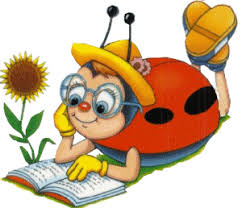 Piosenka „Poczytaj mi mamo, poczytaj mi tato” zespołu Fasolki – wysłuchaj piosenki https://www.youtube.com/watch?v=MIafK4J5H_IZachęcam  Rodziców do  czyta  książeczek dziecku.  Ważne, by nie narzucać dziecku wybranych przez rodzica pozycji. ,,Moja bajka’’- zachęcenie dzieci do wykonania książeczki. Dziecko tworzy ilustrację do swojej książeczki.,,Szpital dla książek’’ –zabawa w naprawę zniszczonych książek .Dziecko segreguje książki na ,,chore’’ czyli uszkodzone i ,,zdrowe’’ czyli nieuszkodzone. Dziecko transportuje książki do stołu/biurka( dla urozmaicenia  dziecko może to   wykonać transportując ( samochodem, wózkiem dla lalek). Dziecko lekarz tnie taśmę klejącą i naprawia książkę. Zdrowe książki wracają do biblioteki.   Miłej zabawyKasia 